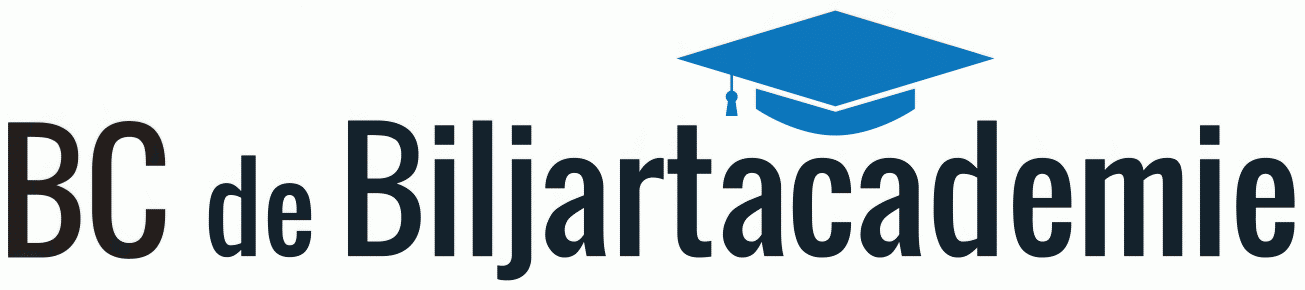 De Biljartacademie, Handelsstraat 34 a, 6151 KL, Sittard (lokaal 20119). Tel. Nr. +31 (0)6 5333 7734
https://www.debiljartacademie.nl/ en https://www.facebook.com/biljartacademie/#

BC de Biljartacademie (15882), secretariaatbiljartacademie@gmail.com Tel. Nr. +31 (0)6 39216431, 
https://www.bcdebiljartacademie.nl/  en https://www.facebook.com/secretariaatbiljartacademie/
KVK Nr. 78286832. Bankrekening: NL22RABO 0356 5854 33
Beste driebanden groot liefhebbers,Na een zeer geslaagd 1e Ruud Hubert toernooi afgelopen jaar met als winnaar Stephan Rutten, gaan we ook in de periode vanaf 13 december tot en met 21 januari 2023 het 2e Ruud Hubert toernooi organiseren in de Biljartacademie. In deze periode ligt in elk geval de competitie divisie stil. Een mooie mogelijkheid om ons driebanden groot spelletje te kunnen blijven spelen tijdens de winterstop en hopen dat jullie weer massaal inschrijven. 
Alle genoemde datums zijn onder voorbehoud en zijn afhankelijk van het aantal inschrijvingen dat we krijgen. U kunt er in elk geval van er op aan dat we zoveel mogelijk aan wensen van deelnemers tegemoet komen in de voorrondes. 
In de vervolgrondes wordt altijd in overleg de te spelen datums vastgesteld
Het inschrijfgeld bedraagt € 10 en kunt u voor aanvang op de dag wanneer u komt spelen voldoen bij Mark Janssen.En nu het systeem:Iedereen speelt met 4 personen in een poule waarbij we proberen om jullie naar gelijkwaardigheid qua moyenne in te delen.Jullie kunnen voor de voorrondes zelf aangeven op welke dag je wilt spelen. Het is mogelijk om voor een middag- of avond sessie in te schrijven. 13-18 uur, 19-24uur. Voorwaarde is wel dat er 4 personen zijn voor in de poule.De caramboles die u moet maken worden als volgt berekent. Uw moyenne wordt vermenigvuldigd met 30 en de uitkomst wordt naar boven afgerond. Stel uw moyenne is 0.549 x 30 = 16,47 wordt 17 te maken  caramboles.De wedstrijden hebben een beurten beperking. Deze is vastgesteld op 45 beurten, met nabeurt.In geval dat beide spelers niet uit zijn bij 45 beurten, bij een gelijk aantal te maken caramboles en gemaakte caramboles, ontvangen beide spelers 1 punt.In het geval dat beide spelers niet uit zijn bij 45 beurten, bepaald het percentage moyenne de winnaar die 2 punten krijgt.Wanneer beide spelers niet uit zijn, dus hun benodigde caramboles niet gemaakt hebben bepaald het hoogste percentage moyenne de winnaar en ontvangt hiervoor 2 punten. De tegenstander uiteraard 0 punten.Voor de mensen die geen officieel driebanden groot moyenne hebben en alleen driebanden klein spelen wordt aan de hand van een vergelijkingstabel van de KNBB uw moyenne bepaald. Het minimum aantal te maken caramboles is vastgesteld op 10.Voor spelers zonder officieel moyenne en de vorige editie hebben meegedaan geldt dat het gespeelde moyenne voor dit toernooi als officieel geldt. Het minimum aantal te maken caramboles is echter vastgesteld op 10.Voor spelers zonder een officieel gemiddelde krijgen een ingeschat gemiddelde. Zij spelen bij voorkeur in dezelfde poule. Zij worden indien nodig (>10% overschrijding van dit gemiddelde) na de poule fase, positief bijgesteld qua partijlengte.De eerste 2 personen in de poule gaan door naar de volgende ronde, waarbij mogelijk ook nog enkele hoogste nummers drie doorgaan naar de volgende ronde. In deze volgende ronde kunt u ook een voorkeur speeldag aangeven. Hier probeert de organisatie zoveel mogelijk aan tegemoet te komen.Beslissend in de poulestand is achtereenvolgens: de partijpunten, het percentage moyenne. Mocht dit alles exact gelijk zijn, dan wordt gekeken naar de hoogste serie. Wanneer alles gelijk is, brengen de acquitstoten de beslissing. Ieder krijgt 1 acquitstoot voor een zo groot mogelijke serie te maken, eindigt dit gelijk, dan gaat men om en om door tot er een beslissing is. Bij de vervolgrondes is het knock-outsysteem van toepassing. Bij een gelijkspel in percentage, krijgt iedere speler een acquitstoot en probeert hier zoveel mogelijk caramboles te scoren. Bij gelijke score wordt dit herhaalt, totdat er een winnaar is die doorgaat naar de volgende ronde.De finale dag (za 21 januari onder voorbehoud) gaan we starten met 16 personen die zich hiervoor geplaatst hebben. Deze wedstrijden worden gespeeld volgens KO systeem.Voor de eerste 4 personen in de eindrangschikking op de finaledag 2023 staan geldprijzen ter beschikking.Voor de mensen die samen rijden, proberen we jullie op dezelfde middag te verdelen over meerdere poules, maar het is ook mogelijk dat jullie dan samen in poules worden ingedeeld. Indien het laatste het geval is spelen clubgenoten altijd de 1e wedstrijd tegen elkaar.In zaken waarin het reglement niet mocht voorzien, beslist de wedstrijdleiding.Tot slot:U geeft de uw mogelijke speeldagen door het inschrijfformulier in te vullen en terug te sturen naar Leike Driessen: secretariaatbiljartacademie@gmail.comHoe kunt u het formulier terugsturen. (Het liefste digitaal)Het Inschrijfformulier is een word bestand en kunt u gewoon openen/bewerken op uw PC.U kunt dan uw DUIDELIJK: naam, vereniging/club, telefoonnummer en emailadres en moyenne invullen.Bij de aangegeven dagen/datum kunt U een kruisje plaatsen op welke datums en dagdeel u kunt spelen.Hierna kunt u het bestand opslaan onder uw naam en hierna versturen naar het bovenstaande emailadresU kunt ook het formulier invullen zoals beschreven, een duidelijke foto maken van het beeldscherm en versturen naar het bovenstaand emailadres.U kunt het formulier ook uitprinten, invullen en afgeven in de Biljartacademie.Er zullen ook inschrijfformulieren in de Biljartacademie liggen (vraag ernaar indien u interesse hebt om mee te doen)Maar geen bierviltjes, losse papiertjes of mondelinge opgave. 
U vriendelijk uitnodigend BC de Biljartacademie en De BiljartacademieLeo Driessen, Mark Janssen